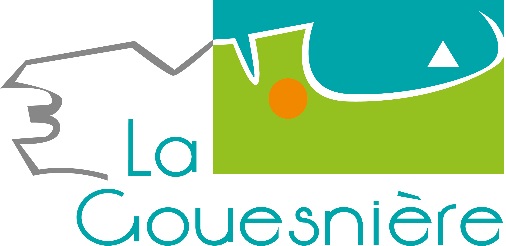 Affiché le 3 avril 2023Liste récapitulative des délibérationsde la Séance du 28 mars 2023(Conformément à l’article L2121-25 du CGCT)N° OrdreN° DélibérationObjet de la délibérationVote117/2023Approbation du procès-verbal de la séance du conseil municipal 15/02/2023ApprouvéUnanimité218/2023Compte administratif commune 2022ApprouvéMajorité319/2023Compte administratif zone artisanale 2022ApprouvéUnanimité420/2023Compte de gestion commune 2022ApprouvéUnanimité521/2023Compte de gestion zone artisanale 2022ApprouvéUnanimité622/2023Vote des subventions 2022, du contrat d’association avec l’école « Notre Dame du Bois Renou » des fournitures scolaires et du CCASApprouvéMajorité723/2023Convention d’occupation du domaine de la commune de La Gouesnière avec le Cercle Jules FERRY -section football – sous-section « ASPM » : équipement sportif de plein air et salle de sport - saison 2022-2023ApprouvéUnanimité824/2023Convention d’occupation du domaine de la commune de La Gouesnière avec le Cercle Jules FERRY – section football – sous-section « GJPM » : équipement sportif de plein air et salle de sport – saison 2022-2023ApprouvéUnanimité925/2023Modification des statuts du Syndicat Départemental d’Energie 35ApprouvéUnanimité